Děti ze Základní školy Majetínsrdečně zvou všechny maminky, babičky i prababičky nabesídku ke Dni matek9. 5. 2024 v 16:30 hodinv Komunitním centru.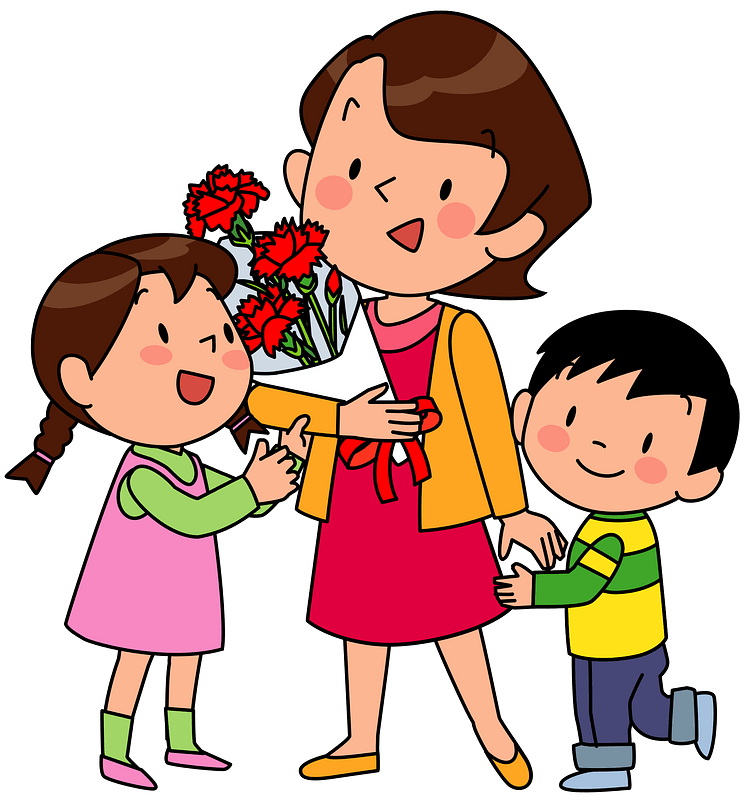 Sraz dětí je v 16:15.